Zápis z jednání výboru Společnosti pro pojivové tkáně (SPT) ČLS JEP z. s.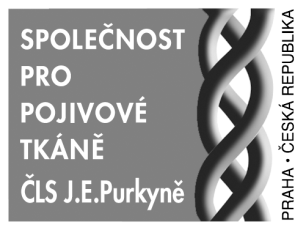 a redakční rady časopisu PÚ ze dne 31. 1. 2020Přítomni: Prof.Mařík, Prof.Petrtýl, Prof. Čulík, Doc. Brettschneider, Doc. Korbelář, MUDr. Krawczyk, , Ing. Hulejová, RNDr. Zemková, Prof. Pařízková, Ing. Zelenková, MUDr. Maříková, MUDr. Hudáková, RNDr. Braun, MUDr. Všetička, Ing. Černý, MUDr. FundaHosté: RNDr. Alexandr Lichý, Ing. LorencOmluveni: Prof. Hyánek, Prof. Povýšil, Prof. Smrčka, Prof. Maršík, Doc. Sedlak, Doc. Kříž, PhDr. Pallová, Doc. Vařeka, MUDr. Kuklík, MUDr. Novosad, Prof. Straus, Prof. Kokavec, MUDr. MyslivecProf. Mařík uvítal přítomné kolegy. Hlavním důvodem schůzky byla příprava  25. Kubátových dnů.. Prof. Mařík a MUDr. Krawczyk informovali o přípravách a organizaci sympozia Kubátovy dny, které proběhnou ve dnech 6.3 -7.3.2020 opět v Lékařském domě v Praze. K organizátorům Symposia jsme přibrali pana prof. RNDr. Miroslava Januru, Dr., předsedu ISPO ČR (International Society for Prosthetics and Orthotics, Czech Republic) s cílem posílit obor ortopedická protetika.  Nyní oslovujeme zvané řečníky a uvítáme sdělení členů SPT ČLS JEP a Ortopedické protetické společnosti ČLS JEP.  Registrace na symposium bude probíhat online, zájemce o společenský večer dne 6.3.2020 žádáme o potvrzení účasti vzhledem k přípravě občerstvení, popř. slavnostní večeře. Společenský večer bude probíhat v restauraci Historie, Londýnská 52, Praha 2. Kompletní program bude vyvěšen na webových stránkách našich odborných společností https://www.ortoprotetika.cz/ a https://www.pojivo.cz/ měsíc před konáním akce. Nyní je přihlášeno 30 zájemců. Vzhledem k omezené kapacitě sálu doporučujeme se registrovat již nyní. Přednášející neplatí registrační poplatek.Během 25. Kubátových dnů budou ocenění jubilanti za jejich přínos pro medicínu a vědu. Jedná se o tyto členy:Doc. RNDr. Ivo Brettschneider, CSc. – 80 letMUDr. Miloslav Kuklík, CSc. – 70 letProf. MUDr. Ivo Mařík, CSc. – 70 let Čestné členství v SPT pro doc. MUDr. Jiřího Rambu, DrSc. – prof. Mařík požádá o zhotovení Diplomu.Návrh – nechat zhotovit  pamětní listy pro kolegy, kteří se zasloužili o konání Kubátových dnů.Prof. Mařík opětovně požádá ČLS JEP o medaili – cenu J.E. Purkyně  pro pana prof. Hyánka.Pro konání 22. Symposia Prague-Lublin-Sydney-St. Petersburg byl předběžně zamluven přednáškový sál v Lékařském  domě, Sokolská 31, Praha 2 na dny 11.- 12.9. 2020Na webových stránkách www.pojivo.cz je uveřejněno číslo 1 časopisu PÚ 2019. Připravují se příspěvky pro Pohybové ústrojí 2019, číslo 2.Závěrem schůze všichni přítomní popřáli milému kolegovi Prof. Ivovi Maříkovi vše nejlepší k významnému životnímu jubileu, ke krásným 70 narozeninám. Ing. Hana Hulejová